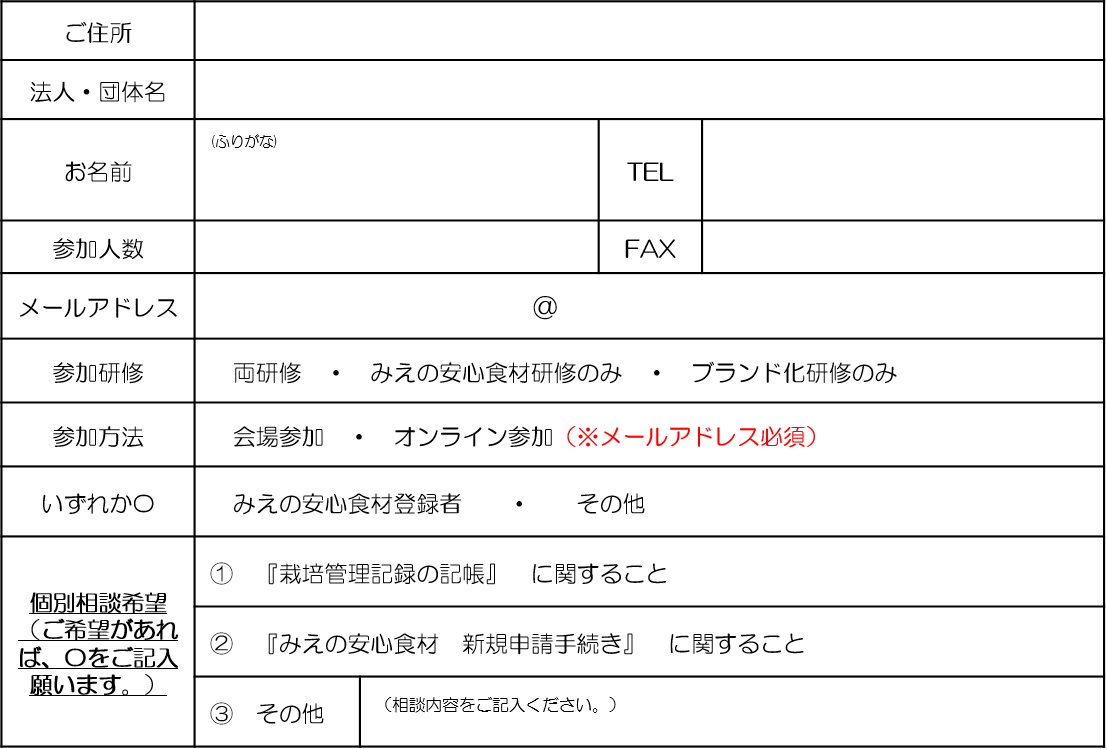 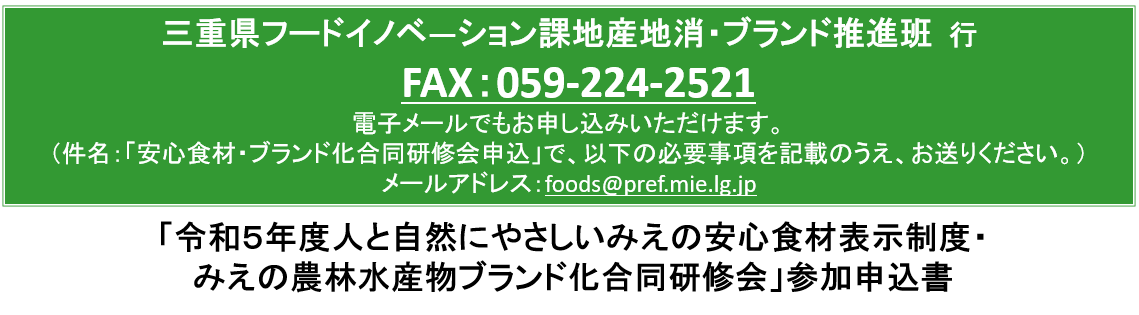 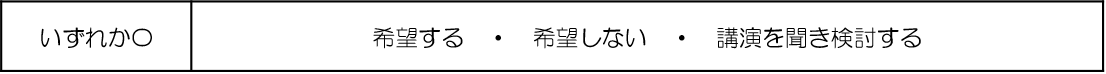 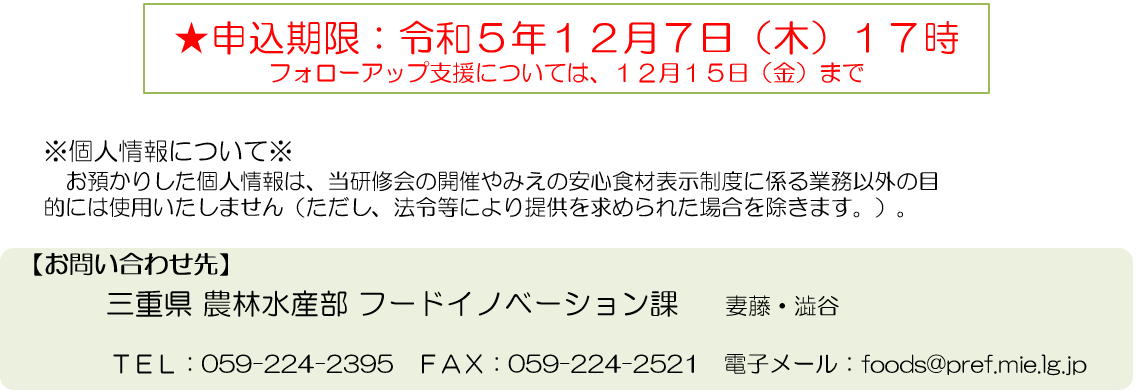 ご住所法人・団体名お名前(ふりがな)TEL参加人数FAXメールアドレス　　　　　　　　　　　　　＠　　　　　　　　　　　　　＠　　　　　　　　　　　　　＠